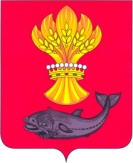 АДМИНИСТРАЦИЯПАНИНСКОГО МУНИЦИПАЛЬНОГО РАЙОНАВОРОНЕЖСКОЙ ОБЛАСТИП О С Т А Н О В Л Е Н И Еот 19.11.2019 № 555 р.п. ПаниноО внесении изменений в постановлениеадминистрации Панинского муниципального района Воронежской области от 30.10.2017 № 377«Об утверждении административного регламентамуниципальной услуги «Выдача разрешения на строительство» (в редакции постановлениий администрации Панинского муниципального района Воронежской области от 30.10.2018 № 335,от 15.01.2019 № 7)В целях приведения муниципальных нормативных правовых актов администрации Панинского муниципального района Воронежской области в соответствие с действующим законодательством администрация Панинского муниципального района Воронежской области п о с т а н о в л я е т:1. Внести в постановление администрации Панинского муниципального района Воронежской области от 30.10.2017 № 377 «Об утверждении административного регламента муниципальной услуги «Выдача разрешения на строительство» (в редакции постановлений администрации Панинского муниципального района Воронежской области от 30.10.2018 № 335, от 15.01.2019 № 7) (далее - административный регламент) следующие изменения:- в подпункте 2.4.1 административного регламента слова «десяти дней» заменить словами «семи дней»;- подпункт 2.6.1 административного регламента исключить;- пункт 5.3 изложить в следующей редакции:«5.3. Заявитель может обратиться с жалобой в том числе в следующих случаях: 1) нарушение срока регистрации запроса о предоставлении муниципальной услуги, запроса, указанного в статье 15.1 Федерального закона от 27.07.2010 № 210-ФЗ «Об организации предоставления государственных и муниципальных услуг»;2) нарушение срока предоставления муниципальной услуги; 3) требование у заявителя документов или информации либо осуществления действий, представление или осуществление которых не предусмотрено нормативными правовыми актами Российской Федерации, нормативными правовыми актами Воронежской области, муниципальными правовыми актами для предоставления муниципальной услуги;4) отказ в приеме документов, предоставление которых предусмотрено нормативными правовыми актами Российской Федерации, нормативными правовыми актами Воронежской области, муниципальными правовыми актами для предоставления муниципальной услуги, у заявителя;5) отказ в предоставлении муниципальной услуги, если основания отказа не предусмотрены федеральными законами и принятыми в соответствии с ними иными нормативными правовыми актами Российской Федерации, законами и иными нормативными правовыми актами Воронежской области, муниципальными правовыми актами;6) затребование с заявителя при предоставлении муниципальной услуги платы, не предусмотренной нормативными правовыми актами Российской Федерации, нормативными правовыми актами Воронежской области, муниципальными правовыми актами;7) отказ органа, предоставляющего муниципальную услугу, должностного лица органа, предоставляющего муниципальную услугу, многофункционального центра, работника многофункционального центра, организаций, предусмотренных частью 1.1 статьи 16 Федерального закона от 27.07.2010 № 210-ФЗ «Об организации предоставления государственных и муниципальных услуг», или их работников в исправлении допущенных ими опечаток и ошибок в выданных в результате предоставления государственной или муниципальной услуги документах либо нарушение установленного срока таких исправлений; 8) нарушение срока или порядка выдачи документов по результатам предоставления муниципальной услуги;9) приостановление предоставления муниципальной услуги, если основания приостановления не предусмотрены федеральными законами и принятыми в соответствии с ними иными нормативными правовыми актами Российской Федерации, законами и иными нормативными правовыми актами Воронежской области, муниципальными правовыми актами;10) требование у заявителя при предоставлении муниципальной услуги документов или информации, отсутствие и (или) недостоверность которых не указывались при первоначальном отказе в приеме документов, необходимых для предоставления муниципальной услуги, либо в предоставлении муниципальной услуги, за исключением случаев, предусмотренных пунктом 4 части 1 статьи 7 Федерального закона от 27.07.2010 № 210-ФЗ «Об организации предоставления государственных и муниципальных услуг.».2. Настоящее постановление вступает в силу со дня его опубликования в официальном периодическом печатном издании Панинского муниципального района Воронежской области «Панинский муниципальный вестник».3. Контроль за исполнением настоящего постановления возложить на заместителя главы администрации Панинского муниципального района Воронежской области – начальника отдела по капитальному строительству, газификации, ЖКХ, архитектуре и градостроительству Мищенко В.И.ГлаваПанинского муниципального района Н.В. Щеглов